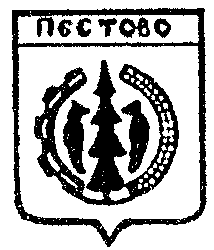 Российская ФедерацияНовгородская областьПестовский районАДМИНИСТРАЦИЯ  ПЕСТОВСКОГО СЕЛЬСКОГО ПОСЕЛЕНИЯПОСТАНОВЛЕНИЕО внесении  изменений в  муниципальнуюпрограмму «Управление  муниципальным имуществом Пестовского сельского  посе-ления на 2015-2019годы»,  утвержденную постановлением  администрации Пестовс-кого  сельского  поселения  от  31.10.2014 № 138Руководствуясь действующим законодательством Российской Феде-рации, на основании решения Совета депутатов Пестовского сельского посе-ления от 25.12.2014 № 183 «Об утверждении бюджета Пестовского сельского  поселения на 2015 год  и  на плановый   период   2016 - 2017   годов», Устава Пестовского сельского поселения, постановления Администрации поселения  от 16.05.2014 № 51 «Об утверждении Порядка принятия решений о разработ-ке муниципальных программ Администрации Пестовского сельского поселе-ния, их формирования и реализации»  ПОСТАНОВЛЯЮ:1.Внести в муниципальную программу «Управление  муниципальным имуществом Пестовского сельского  поселения на 2015-2019 годы», утверж-денную постановлением администрации Пестовского сельского поселения от 31.10.2014 № 138 «Об утверждении муниципальной программы «Управление  муниципальным имуществом Пестовского сельского  поселения на 2015-2019годы», следующие изменения:1.1.Раздел Мероприятия муниципальной Программы «Управление  му-ниципальным имуществом Пестовского сельского  поселения на 2015-2019 годы» изложить в следующей редакции:Мероприятия муниципальной Программы«Управление  муниципальным имуществом Пестовского сельского  поселения на 2015-2019годы»2.Контроль за исполнением настоящего постановления оставляю за собой.3.Опубликовать постановление в муниципальной газете «Информа-ционный вестник Пестовского сельского поселения».Главасельского поселения О.А.Дмитриеваот  25.06.2015 № 78д. Русское  Пестовод. Русское  Пестово№  
п/пНаименование мероприятияИсполни-тельСрок   реализацииИсточник
финанси-рованияОбъем финансирования по годам  (тыс. руб.):Объем финансирования по годам  (тыс. руб.):Объем финансирования по годам  (тыс. руб.):Объем финансирования по годам  (тыс. руб.):Объем финансирования по годам  (тыс. руб.):№  
п/пНаименование мероприятияИсполни-тельСрок   реализацииИсточник
финанси-рования20152016201720182019123456789101Работы по оформлению невостребованных  земельных долей из земель сельскохозяйственного назначения в собственность:Работы по оформлению невостребованных  земельных долей из земель сельскохозяйственного назначения в собственность:Работы по оформлению невостребованных  земельных долей из земель сельскохозяйственного назначения в собственность:Работы по оформлению невостребованных  земельных долей из земель сельскохозяйственного назначения в собственность:Работы по оформлению невостребованных  земельных долей из земель сельскохозяйственного назначения в собственность:Работы по оформлению невостребованных  земельных долей из земель сельскохозяйственного назначения в собственность:Работы по оформлению невостребованных  земельных долей из земель сельскохозяйственного назначения в собственность:Работы по оформлению невостребованных  земельных долей из земель сельскохозяйственного назначения в собственность:Работы по оформлению невостребованных  земельных долей из земель сельскохозяйственного назначения в собственность:1.1.Изготовление проек-тов  межевых плановАдминист-рация сель-ского посе-ления2015-2019гг.Местный бюджет120--551.2Проведение землеус-троительных работАдминист-рация сель-ского посе-ления2015-2019гг.Местный бюджет---10101.3Проведение землеус-троительных работАдминист-рация сель-ского посе-ления2015-2019ггОбласт-нойбюджет-----1.4Постановка на кадас-тровый учет земель-ных участковАдминист-рация сель-ского посе-ления2015-2019гг.Местный бюджет80,0--881.5Постановка на кадас-тровый учет земель-ных участковАдминист-рация сель-ского посе-ления2015-2019ггОбласт-нойбюджет-----1.6Оформление земель-ных участков в муни-ципальную собствен-ностьАдминист-рация сель-ского посе-ления2015-2019гг.Местный бюджет---222Оформление в муниципальную собственность поселения бесхозяйного и выморочного имуществаОформление в муниципальную собственность поселения бесхозяйного и выморочного имуществаОформление в муниципальную собственность поселения бесхозяйного и выморочного имуществаОформление в муниципальную собственность поселения бесхозяйного и выморочного имуществаОформление в муниципальную собственность поселения бесхозяйного и выморочного имуществаОформление в муниципальную собственность поселения бесхозяйного и выморочного имуществаОформление в муниципальную собственность поселения бесхозяйного и выморочного имуществаОформление в муниципальную собственность поселения бесхозяйного и выморочного имуществаОформление в муниципальную собственность поселения бесхозяйного и выморочного имущества2.1.Проведение незави-симой оценки объек-тов переходящих в муниципальную соб-ственность сельско-го поселенияАдминист-рация сель-ского посе-ления2015-2019гг.Местный бюджет7--882.2.Подготовка техничес-кой документации и правоустанавливаю-щих документов на объекты муниципаль-ной собственностиАдминист-рация сель-ского посе-ления2015-2019гг.Местный бюджет7--1,11,12.3.Оформление в муни-ципальную собствен-ность бесхозяйного и выморочного иму-ществаАдминист-рация сель-ского посе-ления2015-2019гг.Местный бюджет7--773Осуществление полномочий собственника по вовлечению объектов собственности поселения в хозяйственный оборот (в т.ч. предоставление муниципального имущества в собственность)Осуществление полномочий собственника по вовлечению объектов собственности поселения в хозяйственный оборот (в т.ч. предоставление муниципального имущества в собственность)Осуществление полномочий собственника по вовлечению объектов собственности поселения в хозяйственный оборот (в т.ч. предоставление муниципального имущества в собственность)Осуществление полномочий собственника по вовлечению объектов собственности поселения в хозяйственный оборот (в т.ч. предоставление муниципального имущества в собственность)Осуществление полномочий собственника по вовлечению объектов собственности поселения в хозяйственный оборот (в т.ч. предоставление муниципального имущества в собственность)Осуществление полномочий собственника по вовлечению объектов собственности поселения в хозяйственный оборот (в т.ч. предоставление муниципального имущества в собственность)Осуществление полномочий собственника по вовлечению объектов собственности поселения в хозяйственный оборот (в т.ч. предоставление муниципального имущества в собственность)Осуществление полномочий собственника по вовлечению объектов собственности поселения в хозяйственный оборот (в т.ч. предоставление муниципального имущества в собственность)Осуществление полномочий собственника по вовлечению объектов собственности поселения в хозяйственный оборот (в т.ч. предоставление муниципального имущества в собственность)3.1.Приватизация объек-тов недвижимости находящихся в муни-ципальной собствен-ностиАдминист-рация сель-ского посе-ления2015-2019гг.Местный бюджет5--553.2.Предоставление объектов находящих-ся в муниципальной собственности в арен-ду, безвозмездное пользование и по до-говору купли-про-дажиАдминист-рация сель-ского посе-ления2015-2019гг.Местный бюджет-----3.3.Публикация в средст-вах массовой инфор-мации объявления о продаже, арендеАдминист-рация сель-ского посе-ления2015-2019гг.Местный бюджет4--554Всего:2307060131,1141,1